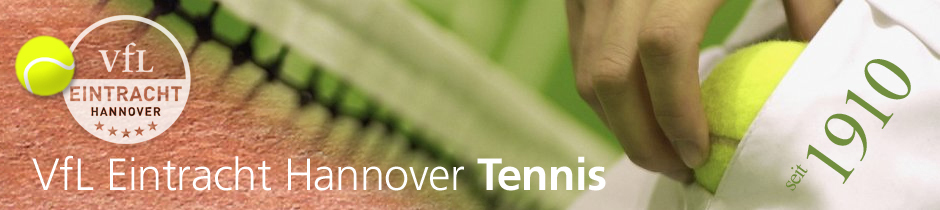 Liebe Kinder, liebe Jugendliche, sehr geehrte Eltern,für das Wintertraining, das am 21.09.2020 beginnt, sind jetzt die Anmeldungen durchzuführen. Das Wintertraining endet am 24.04.2021. Das Sommertraining 2020 endet am 19.09.2020.Grundsätzlich erfolgt das Training nach wie vor in 4er-Gruppen. Auch in diesem Jahr bieten wir wieder die Möglichkeit an, in  2er- oder 3er-Gruppen zu trainieren. Die Gruppeneinteilung wie auch die Trainingsleitung obliegt dem Trainer Roland Ravens (B-Lizenz-Trainer, Tel: 0160-93819176). Das Training findet außerhalb der Herbst-, Weihnachts-, Zeugnis- und Osterferien sowie der gesetzlichen Feiertage mindestens einmal pro Woche á 60 min statt.Der Wunsch nach einer 4er-Gruppe kann erfahrungsgemäß nicht in allen Fällen umgesetzt werden. Es besteht somit kein Anspruch auf die gewählte Gruppenstärke. Die Trainingsgebühren richten sich für 4er-Gruppen nach der tatsächlich zu Stande gekommenen Teilnehmerzahl. Die Mindestanzahl in diesen Gruppen beträgt 3. Die Anmeldung zum Training ist verbindlich. Die Gebühren für das gesamte Wintertraining betragen für die Teilnahme in einer:1 Geschwisterkind erhält ca.20% Rabatt.Die Abbuchung erfolgt in 4 gleichbleibenden Beträgen zum 01.11., 01.12.2020, 01.02. und 01.03.2021.Wichtiger Hinweis:Aufgrund der begrenzt zur Verfügung stehenden Hallenstunden sind wir gezwungen, die Anmeldungen auch nach dem Eingangsdatum zu gewichten. Daher finden Anmeldungen, die nach dem 11.09. eingehen, unter Umständen gar keine Berücksichtigung mehr. Bitte beachten Sie diesen Hinweis und melden Sie Ihr Kind so schnell wie möglich an. Herzlichen Dank!Für die Anmeldung Ihres Kindes zum Wintertraining benutzen Sie bitte den Anmeldebogen auf der Rückseite. Gleichzeitig erklären Sie sich bereit, dass der Trainingsplan auf der Homepage des VfL Eintracht veröffentlicht werden darf.Anmeldeschluss ist der 11.09.2020 bei Roland Ravens, Wolfsburger Damm 56, 30625 Hannover.Mail: riravens@aol.comFax: 5 41 56 97TeL: 57 72 67 Selbstverständlich kann der Anmeldebogen auch direkt beim Training abgegeben werden. Anmeldung zum Wintertraining 2020/2021 beim VfL Eintracht TennisName, Vorname							GeburtsdatumAnschriftTelefon/E-MailMeine Wünsche sind:(zutreffendes bitte Ankreuzen)Zu den angekreuzten Zeiten kann ich NICHT (!!!) spielen:Bemerkungen:							(Unterschrift des Erziehungsberechtigten)Hinweise zum Ausfüllen der Anmeldung:Kreuzt bitte nur die Zeiten an, an denen ihr wirklich nicht könnt. Bei den freigelassenen Zeiten könnt ihr eine Nummerierung von 1,2,3,4, usw. mit 1 als liebster Zeit angeben. Erfahrungsgemäß landet ihr dann zu ca. 90% bei 1 oder 2. Beispiel. Max MustermannMaxens liebste Zeit ist montags von 15-17 Uhr, mittwochs kann er gar nicht. 4er-Gruppe3er-Gruppe2er-Gruppe252,- €  (4 x 63.-)336,- €  (4 x 84.-)504,- €.( 4x 126.-)4er-Gruppe3er-Gruppe2er-Gruppe1 Trainingseinheit2. TrainingseinheitZeitDienstagMittwochFreitagZeit SamstagSamstag14 – 15.00 Uhrxxxxxx  9 – 10.00 Uhr15 – 16.00 Uhrxxx10 – 11.00 Uhr16 – 17.00 Uhrxxx11 – 12.00 Uhr17 – 18.00 Uhrxxx12 – 13.00 Uhr18 – 19.00 Uhrxxxxxx14 – 15.00 Uhrxxx19 – 20.00 Uhrxxxxxx15 – 16.00 UhrxxxHannover, den ZeitMontagDienstagMittwochDonnerstag14 – 15.00 UhrXX5XXXX15 – 16.00 Uhr13XX216 – 17.00 Uhr14XX217 – 18.00 Uhr24XX218 – 19.00 Uhr2XXXX319 – 20.00 Uhr3XXXX3